Чемпионат по чтению вслух среди старшеклассников «Страница 19»Место проведения: Библиотека  МКОУ «Терекли – Мектебская СОШ им. А. Ш. Джанибекова»Группы читателей: учащиеся  9 – 11 классов Организаторы: Сагиндикова Л. Д. – преподаватель русского языка и литературы, Агаспарова Г.А. – педагог – библиотекарь;Схема мероприятия: Чемпионат прошел в три этапа. В первом этапе участники чемпионата читали отрывки из произведений русских, советских и российских авторов. Во втором туре читались отрывки из произведений зарубежных писателей. В третьем туре звучали стихотворения русских поэтов.В финальном раунде финалисты – Джумагишиева З., Курганова К, Кокурова А – читали стихотворения Анны Ахматовой.Победитель чемпионата стала Джумагишиева  Зейнаб 11 класс.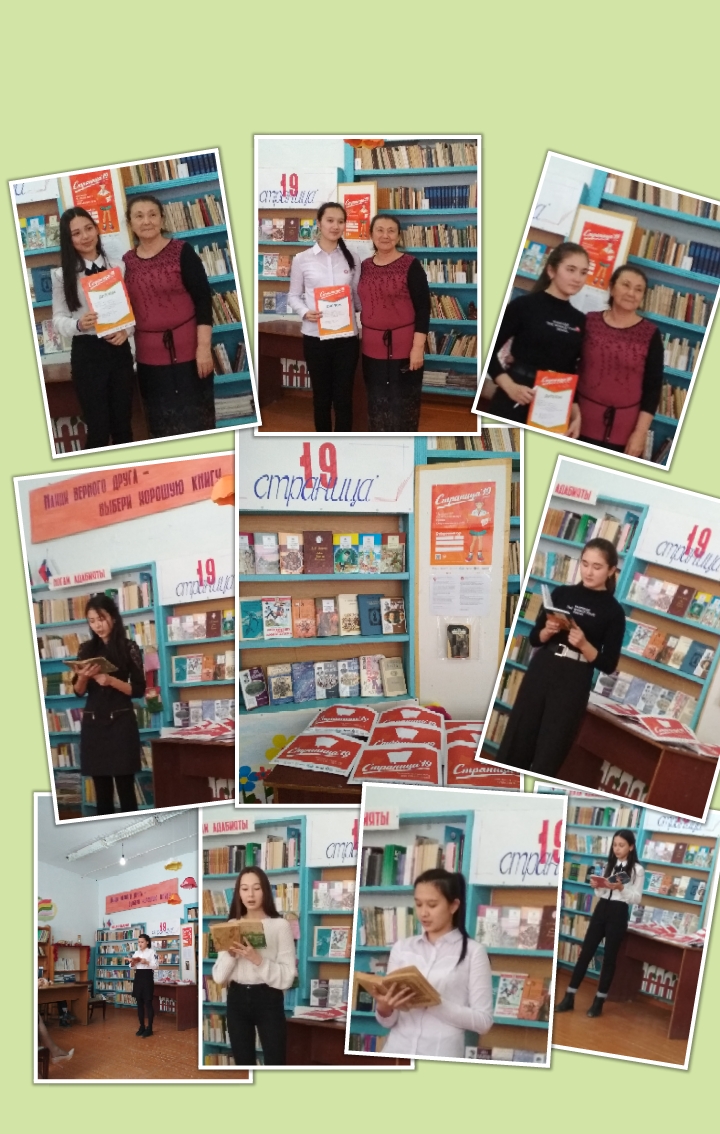 